									Принято решением Совета депутатов 									городского округа Лобня Московской 										области от 28.07.2020 № 105/60									Внесены изменения решением Совета 									депутатов городского округа Лобня 										Московской области:									от 23.05.2023 № 60/35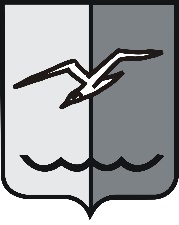 РОССИЙСКАЯ ФЕДЕРАЦИЯМОСКОВСКАЯ ОБЛАСТЬСОВЕТ ДЕПУТАТОВ ГОРОДСКОГО ОКРУГА ЛОБНЯПОЛОЖЕНИЕО порядке принятия и оформления бесхозяйного имущества в муниципальную собственность городского округа ЛобняСтатья 1. Общие положения1. Настоящее Положение «О порядке принятия и оформления бесхозяйного имущества в муниципальную собственность городского округа Лобня» (далее - Положение) разработано в соответствии с Гражданским кодексом Российской Федерации, Федеральным законом от 06.10.2003 г. № 131-ФЗ «Об общих принципах организации местного самоуправления в Российской Федерации», Федеральным законом от 13.07.2015 г. № 218-ФЗ «О государственной регистрации недвижимости», приказом Министерства экономического развития Российской Федерации от 10.12.2015 г. № 931 «Об установлении Порядка принятия на учет бесхозяйных недвижимых вещей», постановлением Правительства Российской Федерации от 31.12.2015 г. № 1532 «Об утверждении Правил предоставления документов, направляемых или предоставляемых в соответствии с частями 1, 3 - 13, 15 статьи 32 Федерального закона «О государственной регистрации недвижимости» в федеральный орган исполнительной власти (его территориальные органы), уполномоченный Правительством Российской Федерации на осуществление государственного кадастрового учета, государственной регистрации прав, ведение Единого государственного реестра недвижимости и предоставление сведений, содержащихся в Едином государственном реестре недвижимости».2. Настоящее Положение определяет правила оформления документов, постановки на учёт и признания права муниципальной собственности городского округа Лобня на бесхозяйное недвижимое и движимое имущество (далее - бесхозяйные объекты недвижимого имущества и бесхозяйные движимые вещи), расположенное на территории городского округа Лобня (далее – городской округ Лобня).3. Положение распространяется на объекты недвижимого имущества, которые не имеют собственника или собственник которых неизвестен, либо на имущество, от права собственности на которое собственник отказался в порядке, предусмотренном ст. 225, 236 Гражданского кодекса Российской Федерации.4. Комитет по управлению имуществом Администрация городского округа Лобня (далее - Комитет) в соответствии с настоящим Положением осуществляет оформление документов для признания бесхозяйными объектами недвижимого имущества и движимых вещей, постановку на учёт бесхозяйных объектов недвижимого имущества, ведение Реестра бесхозяйных объектов, принятие в муниципальную собственность бесхозяйных объектов недвижимого имущества и бесхозяйных движимых вещей.5. Реестр бесхозяйного имущества, а также изменения и дополнения, вносимые в Реестр, утверждаются постановлением Главы городского округа Лобня (далее – Постановление). Реестр ведется в соответствии с формой (приложение к настоящему Положению).6. Принятие на учёт и снятие с учёта бесхозяйных объектов недвижимого имущества производит орган, осуществляющий государственный кадастровый учёт и государственную регистрацию прав (далее - орган регистрации прав).7. Главными целями и задачами выявления бесхозяйных объектов недвижимого имущества и бесхозяйных движимых вещей, оформления права муниципальной собственности являются:1) вовлечение неиспользуемого имущества в свободный гражданский оборот;2) обеспечение безопасной технической эксплуатации имущества;3) надлежащее содержание территории городского округа Лобня.8. Не урегулированные Положением отношения, связанные с порядком оформления бесхозяйного имущества в собственность муниципального образования, регулируются нормами действующего законодательства.Статья 2. Порядок выявления бесхозяйных объектов недвижимого имущества и подготовки документов, необходимых для их постановки на учет1. Сведения об объектах, имеющих признаки бесхозяйных, могут поступать в Администрацию городского округа от исполнительных органов государственной власти Российской Федерации, Московской области, юридических и физических лиц на основании заявлений, по результатам проведения инвентаризации и иными способами.На основании заявлений физических и юридических лиц, органов государственной власти, органов местного самоуправления о выявленных (обнаруженных) объектах имущества, имеющих признаки бесхозяйного, отраслевые (функциональные) и территориальные органы администрации, муниципальные учреждения и предприятия осуществляют проверку указанных сведений с выездом на место, составление акта с указанием характеристик, технического состояния и, в случае необходимости, иной информации, подготовку плана (схемы) расположения данного объекта на территории. Указанные документы передаются в Комитет.2. На основании поступившего заявления по поводу выявленного объекта недвижимого имущества, имеющего признаки бесхозяйного, Комитет в целях проведения проверки возможного наличия собственника выявленного объекта недвижимого имущества:1) запрашивает сведения о зарегистрированных правах на объект недвижимого имущества в ГУП МО "МОБТИ" и в органе регистрации прав;2) запрашивает сведения о наличии объекта недвижимого имущества в реестрах федерального имущества, имущества субъекта Российской Федерации;3) размещает информацию об установлении владельца бесхозяйного объекта недвижимого имущества в периодическом печатном издании, на официальном сайте городского округа Лобня в сети Интернет;4) в случае необходимости Комитет готовит и направляет запросы в органы ФНС России о наличии в ЕГРЮЛ юридического лица, а также запрос юридическому лицу, являющемуся возможным балансодержателем имущества.3. При намерении собственника – юридического лица отказаться от принадлежащего ему имущества, в Администрацию городского округа предоставляется заявление от собственника об отказе от права собственности на объект недвижимого имущества и согласии на постановку на учёт этого имущества в качестве бесхозяйного с приложением следующих документов:1) копии правоустанавливающих документов, подтверждающих наличие права собственности у лица, отказавшегося от права собственности на имущество;2) в случае, если право собственности не зарегистрировано, в Комитет предоставляются копии правоустанавливающих документов, подтверждающих наличие оснований возникновения права собственности.4. При намерении собственника – физического лица отказаться от принадлежащего ему имущества, в Администрацию городского округа предоставляется заявление от собственника об отказе от права собственности на объект недвижимого имущества и согласии на постановку на учёт этого имущества в качестве бесхозяйного с приложением следующих документов:1) копии правоустанавливающих документов, подтверждающих наличие права собственности у лица, отказавшегося от права собственности на имущество;2) в случае, если право собственности не зарегистрировано, в Комитет предоставляются копии правоустанавливающих документов, подтверждающих наличие оснований возникновения права собственности;3) документ, удостоверяющий личность гражданина;4) документы, подтверждающие отсутствие проживающих в жилых помещениях.5. По результатам рассмотрения документов Комитет готовит проект Постановления о признании недвижимого имущества объектом, имеющим признаки бесхозяйного, включении его в Реестр выявленного бесхозяйного имущества городского округа Лобня (далее - Реестр бесхозяйного имущества).Статья 3. Учёт бесхозяйных объектов недвижимого имущества в Реестре бесхозяйного имущества городского округа Лобня и обеспечение его сохранности1. Бесхозяйный объект недвижимого имущества учитывается в Реестре бесхозяйного имущества с момента принятия Постановления о включении объекта недвижимого имущества в Реестр бесхозяйного имущества и до момента возникновения права муниципальной собственности на такой объект или до момента установления невозможности оформления имущества в муниципальную собственность.2. Основанием для включения бесхозяйного объекта недвижимого имущества в Реестр является Постановление.3. Основанием для исключения объекта недвижимого имущества, имеющего признаки бесхозяйного, из Реестра бесхозяйного имущества является возникновение права муниципальной собственности на указанный объект.4. В случае выявления бесхозяйных объектов централизованных систем горячего водоснабжения, холодного водоснабжения и (или) водоотведения, теплоснабжения, в том числе водопроводных, канализационных и тепловых сетей, путем эксплуатации которых обеспечиваются водоснабжение и (или) водоотведение, теплоснабжение, эксплуатация таких объектов осуществляется гарантирующей организацией либо организацией, которая осуществляет теплоснабжение, горячее водоснабжение, холодное водоснабжение и (или) водоотведение и тепловые, водопроводные и (или) канализационные сети которой непосредственно присоединены к указанным бесхозяйным.5. Администрация городского округа, подведомственные организации вправе осуществлять текущий ремонт и содержание бесхозяйного имущества, в том числе производить оценку рыночной стоимости, за счет средств бюджета городского округа Лобня с момента включения его в Реестр бесхозяйного имущества.6. В случае принятия объекта недвижимого имущества вновь во владение, пользование и распоряжение ранее отказавшимся от права собственности собственником или предоставления им заявления о том, что им не совершались действия, направленные на отказ от права собственности, Администрация, организации, осуществившие расходы бюджетных средств, указанные в пункте 5 статьи 3 настоящего Положения, имеют право на возмещение указанных бюджетных средств в соответствии с действующим законодательством.Статья 4. Порядок постановки на учёт бесхозяйных объектов недвижимого имущества1. Для принятия на учёт объекта недвижимого имущества как бесхозяйного Комитет обращается с заявлением в орган регистрации прав.Принятие на учёт такого объекта недвижимого имущества в качестве бесхозяйного осуществляется одновременно с его постановкой на государственный кадастровый учёт в порядке, установленном Федеральным законом от 13.07.2015 г. № 218-ФЗ «О государственной регистрации недвижимости».2. Если в срок до принятия бесхозяйного объекта недвижимого имущества в муниципальную собственность объявится его собственник, бремя доказывания права собственности на имущество лежит на этом собственнике.Статья 5. Переход бесхозяйного недвижимого имущества в муниципальную собственность1. По истечении года со дня постановки бесхозяйного объекта недвижимого имущества на учёт в органе регистрации прав, а в случае постановки на учёт линейного объекта по истечении трех месяцев, уполномоченный орган направляет в суд заявление о признании права муниципальной собственности на этот объект и находящиеся в его составе бесхозяйные движимые вещи (при наличии) в порядке, предусмотренном действующим законодательством Российской Федерации.2. После вступления в силу решения суда о признании права муниципальной собственности на бесхозяйный объект недвижимого имущества Комитет:1) подает документы в орган регистрации прав для регистрации права муниципальной собственности на объект недвижимого имущества;2) готовит проект Постановления об исключении объекта недвижимости из Реестра бесхозяйного имущества и включении его в Реестр муниципального имущества городского округа Лобня;3) вносит объект недвижимого имущества в Реестр муниципального имущества городского округа Лобня;4) готовит проект Постановления о дальнейшем использовании данного имущества в соответствии с действующим законодательством.Статья 6. Переход бесхозяйной движимой вещи в муниципальную собственность1. Выявление бесхозяйных движимых вещей и подготовка документов, необходимых для их постановки на учёт, осуществляются в порядке, указанном в пунктах 1 и 3 статьи 2 настоящего Положения.2. В случае принятия решения о признании движимого имущества объектом, имеющим признаки бесхозяйного имущества, сведения об обнаруженных объектах движимого имущества, имеющих признаки бесхозяйного, вносятся в Реестр бесхозяйного имущества. Основанием для включения бесхозяйных движимых вещей в Реестр бесхозяйного имущества является соответствующее Постановление.3. Администрация, подведомственные организации вправе осуществлять текущий ремонт и содержание бесхозяйных движимых вещей, в том числе оценку рыночной стоимости, за счёт средств бюджета городского округа Лобня с момента включения их в Реестр бесхозяйного имущества.4. Если по истечении двух месяцев с даты размещения информации об установлении владельца объекта движимого имущества в средствах массовой информации владелец не будет установлен, Комитет вправе обратиться в суд с заявлением о признании такого объекта бесхозяйным и передаче его в муниципальную собственность в порядке, предусмотренном законодательством Российской Федерации.5. После вступления в силу решения суда о признании права муниципальной собственности на бесхозяйную движимую вещь Комитет осуществляет подготовку проекта Постановления о принятии движимой вещи в муниципальную собственность, включении в Реестр муниципального имущества городского округа Лобня и о дальнейшем использовании данного имущества в соответствии с действующим законодательством.6. Решение суда не требуется в случае, если стоимость бесхозяйной движимой вещи ниже суммы, соответствующей пятикратному минимальному размеру оплаты труда. В этом случае Комитет готовит проект Постановления о принятии движимой вещи в муниципальную собственность и включении в Реестр муниципального имущества городского округа Лобня.Председатель Совета депутатов				Глава городского округа Лобня						городского округа Лобня			Н.Н. Гречишников						     Е.В. Смышляев«11» 08. 2020 г.												Приложение к Положению «О порядке принятия и 													оформления бесхозяйного имущества в 															муниципальную собственность городского округа Лобня»Nп/пНаименование объектаМестоположение объектаКраткая характеристика объектаДата постановки на учет в Росреестре как бесхозяйного имуществаДата внесения в Реестр бесхозяйного имущества, документы основанияДата исключения из Реестра бесхозяйного имущества, документы - основанияДата регистрации права муниципальной собственности недвижимого имущества